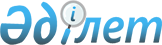 О внесении изменения в постановление Правительства Республики Казахстан от 4 октября 1996 г. N 1226
					
			Утративший силу
			
			
		
					Постановление Правительства Республики Казахстан от 20 июня 1997 г. N 1003. Утратило силу - постановлением Правительства РК от 14 апреля 2003 г. N 357



     Правительство Республики Казахстан постановляет:



     Внести в постановление Правительства Республики Казахстан от 4октября 1996 г. N 1226  
 P961226_ 
  "О вопросах Таможенного комитетаРеспублики Казахстан" (САПП Республики Казахстан, 1996 г., N 41,ст. 397) следующее изменение:



     приложение "Перечень контрольно-пропускных пунктов, подлежащих строительству на таможенных границах Республики Казахстан в 1997-1998 годах" к указанному постановлению изложить в следующей редакции: 


--------------------------------------------------------------------



 N !          Наименование пункта           !Срок ввода!Сопредельные



п/п!пропуска (в скобках указаны наименования!в действие!государства



   !таможенных постов, в структуру которых  !  (год)   !



   !входят КПП)                             !          !



--------------------------------------------------------------------



 1 !                 2                      !    3     !      4



--------------------------------------------------------------------



    Атырауская область 


1  Котяевка                                   1998       Россия


   (т/п Ганюшкино)


    Западно-Казахстанская область


2  Погодаево                                  1998       Россия


   (т/п Желаево)


3  Каменка                                    1998       Россия


4  Аксай                                      1998       Россия


    Актюбинская область


5  Яйсан                                      1997       Россия


   (т/п Мартук)


6  Алимбетовка                                1998       Россия


   (т/п Батамшинский)


    Кастанайская область


7  Каерак                                     1997       Россия


8  Убаган                                     1998       Россия


9  Белоглинка                                 1998       Россия


10 Кенерал                                    1998       Россия


11 Кондыбай                                   1998       Россия


12 Введенка                                   1998       Россия


    Северо-Казахстанская область


13 Чистое                                     1997       Россия


14 Каракуга                                   1998       Россия


15 Красный Яр                                 1998       Россия


16 Казанка                                    1998       Россия


17 Бидаик                                     1998       Россия


18 Улькен-Карой                               1998       Россия


19 Киши-Карой                                 1998       Россия


    Павлодарская область


20 Щербакты                                   1997       Россия


21 Прииртышск                                 1998       Россия


22 Трофимовка                                 1998       Россия


23 Лозовое                                    1998       Россия


    Восточно-Казахстанская область


24 Красный Аул                                1998       Россия


25 Жезкент                                    1998       Россия


26 Новониколаевна                             1998       Россия


27 Шемонаиха                                  1998       Россия


    Алматинская область


28 Кеген                                      1998       Кыргызстан


   Жамбылская область


29 Шуйский мост                               1997       Кыргызстан


   (т/п Кордай)


30 Черная речка                               1998       Кыргызстан


   (т/п Кордай)


31 Камышановка                                1998       Кыргызстан


   (т/п Кордай)


32 Нововоскресеновка                          1997       Кыргызстан


   (т/п Мерке)


33 Гродиково                                  1998       Кыргызстан


   (т/п Гродиково)


34 Бесагаш                                    1998       Кыргызстан


   (т/п Гродиково)


    Южно-Казахстанская область


35 Жибек-Жолы                                 1997       Узбекистан


   (т/п Жибек жолы)


36 Майский                                    1998       Узбекистан


   (т/п Жибек жолы)


37 Гани Муратбаева                            1997       Узбекистан


   (т/п Абай)


38 Белая школа                                1998       Узбекистан


   (т/п Ильич)


39 Жетысай                                    1998       Узбекистан


40 Арнасай                                    1998       Узбекистан


   (т/п Шардара)


    Кызылординская область


41 Мынтай                                     1997       Узбекистан


    Мангистауская область


42 Бейнеу                                     1998       Узбекистан


43 Фетисово                                   1998       Туркменистан


   (т/п Жана-Узень)


     

Премьер-Министр




  Республики Казахстан


					© 2012. РГП на ПХВ «Институт законодательства и правовой информации Республики Казахстан» Министерства юстиции Республики Казахстан
				